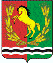 Р А С П О Р Я Ж  Е Н И Е ГЛАВЫ  МУНИЦИПАЛЬНОГО ОБРАЗОВАНИЯЧКАЛОВСКИЙ СЕЛЬСОВЕТАСЕКЕЕВСКОГО  РАЙОНА  ОРЕНБУРГСКОЙ  ОБЛАСТИ     20.01.2021                                      п. Чкаловский                                     № 02- рО вступлении в должность          В соответствии со статьёй 36 Федерального закона от 06.10.2003 года  № 131 – ФЗ «Об общих принципах организации местного самоуправления в Российской Федерации», статьёй 26 Устава муниципального образования Чкаловский сельсовет, руководствуясь решением Совета депутатов муниципального образования Чкаловский сельсовет Асекеевского района Оренбургской области от 20.01.2021 № 25 «Об избрании главы муниципального образования Чкаловский сельсовет Асекеевского района Оренбургской области»:1. Приступаю к исполнению полномочий главы муниципального образования Чкаловский сельсовет Асекеевского района Оренбургской области с 20 января 2021 года.2.  Распоряжение вступает в  силу со дня его подписания.Глава    муниципального образования                                     И.Р. Хакимов        Разослано: в прокуратуру района, в дело -3,  в бухгалтерию, специалисту по кадровой работе 